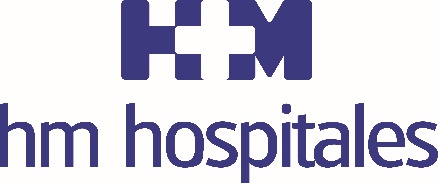 Acuerdo marco de colaboraciónHM HOSPITALES Y PFIZER FIRMAN UNA ALIANZA PARA OPTIMIZAR LA PRESTACIÓN ASISTENCIAL Y LA SEGURIDAD DE LOS PACIENTES● Ambas compañías ponen en marcha diversos proyectos de cooperación conjuntos, que tienen como denominador común la mejora de la calidad de los procesos de prestación asistencial a la población● El impacto de los anticoagulantes en el denominado ‘Código Trombosis HM Hospitales’, los proyectos formativos multidisciplinares o el uso y prescripción farmacológica, unidos a la vinculación y seguimiento del paciente, centran inicialmente los proyectos a abordarMadrid, 23 de noviembre de 2021. HM Hospitales y Pfizer han firmado un acuerdo de colaboración con el objetivo fundamental de promover y fomentar la seguridad y el cuidado de la salud de las personas mediante diversos proyectos conjuntos de cooperación, que tienen como denominador común la revisión de procesos asistenciales siguiendo una política activa de investigación, formación y docencia, con el objetivo de aplicar de forma inmediata los últimos avances científicos en la práctica clínica.Al acto de firma de este convenio han acudido el Dr. Juan Abarca Cidón, presidente de HM Hospitales, y Sergio Rodríguez, director general de Pfizer España, que han rubricado el acuerdo en las oficinas centrales del Grupo hospitalario en Madrid.“Avanzar en la mejora de la salud de las personas es un paso fundamental en el día a día de HM Hospitales. Sabemos que nuestros proyectos en común están orientados a impactar sobre los procesos asistenciales y el entorno hospitalario y si además lo hacemos de la mano de Pfizer, la garantía es doble, ya que ha sido una de las grandes protagonistas de la pandemia de la COVID-19 gracias al diseño y producción de una de las vacunas responsables de control de la infección”, señaló el Dr. Juan Abarca Cidón.Por su parte, Sergio Rodríguez destacó que, “nuestro propósito en Pfizer es lograr innovaciones que cambien la vida de los pacientes. Para conseguirlo, es imprescindible contar con la colaboración de todos los agentes del sector sanitario. Creo que esta alianza con HM Hospitales representa el compromiso con los pacientes y su seguridad para ambas compañías. Este acuerdo supondrá una gran mejora en el manejo de las patologías, repercutiendo positivamente en los procesos asistenciales.”En concreto, ambas compañías se han propuesto fomentar la mejora en la salud de las personas y para ello ya han identificado una serie de proyectos que van a centrar los pasos iniciales del acuerdo como el impacto de los anticoagulantes en el denominado ‘Código Trombosis HM Hospitales’, los proyectos formativos o el uso y prescripción farmacológica.‘Código Trombosis HM Hospitales’Este primer proyecto nace de una iniciativa previa del Grupo con la instauración en febrero de 2021 del denominado ‘Código Trombosis HM Hospitales’, que nació para la optimización del tratamiento de pacientes con trombosis venosa profunda mediante la creación de un algoritmo de decisión interna para optimizar el flujo y tratamiento en los pacientes, y que ya se está implantando en algunos centros de HM Hospitales.  En ese sentido, HM Hospitales ha creado un grupo específico de especialistas, dirigido por la Dra. Paula Villares, compuesto por hematólogos, oncólogos, urgenciólogos, intensivistas e internistas, que van a estudiar el uso de fármacos anticoagulantes con la finalidad última de mejorar los resultados clínicos y la calidad de vida de los pacientes con esta patología. Otra de las iniciativas que se derivan de este acuerdo es un proyecto de estudio sobre el uso y prescripción farmacológica de determinados medicamentos, con el fin de identificar patrones que ayuden a optimizar el impacto que este fármaco tiene sobre las patologías.  Transformación digitalEsta alianza se engloba dentro del plan estratégico de transformación digital de HM Hospitales que cimenta la apuesta del Grupo por ofrecer servicios asistenciales cada vez más disruptivos y eficientes. Este camino es parte inseparable de los objetivos prioritarios de la compañía por ofrecer a los pacientes la mejor calidad asistencial, gracias a servicios realimente adaptados a las necesidades de salud que la sociedad demanda. HM HospitalesHM Hospitales es el grupo hospitalario privado de referencia a nivel nacional que basa su oferta en la excelencia asistencial sumada a la investigación, la docencia, la constante innovación tecnológica y la publicación de resultados.Dirigido por médicos y con capital 100% español, cuenta en la actualidad con más de 5.000 trabajadores laborales que concentran sus esfuerzos en ofrecer una medicina de calidad e innovadora centrada en el cuidado de la salud y el bienestar de sus pacientes y familiares.HM Hospitales está formado por 42 centros asistenciales: 16 hospitales, 4 centros integrales de alta especialización en Oncología, Cardiología, Neurociencias y Fertilidad, además de 22 policlínicos. Todos ellos trabajan de manera coordinada para ofrecer una gestión integral de las necesidades y requerimientos de sus pacientes.Más información para medios:DPTO. DE COMUNICACIÓN DE HM HOSPITALESMarcos García Rodríguez Tel.: 914 444 244 Ext 167 / Móvil 667 184 600 E-mail: mgarciarodriguez@hmhospitales.comMás información: www.hmhospitales.com 